＊DXリカレント研修 ～ステップアップ編～ 申込書＊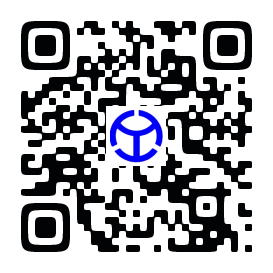 